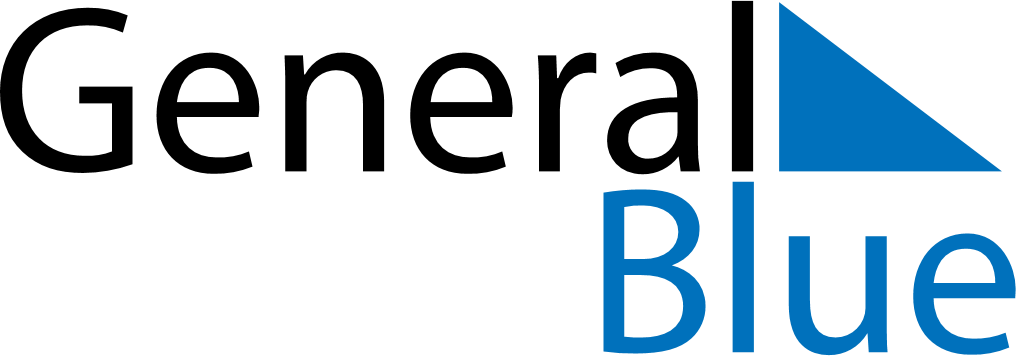 Weekly CalendarAugust 11, 2025 - August 17, 2025Weekly CalendarAugust 11, 2025 - August 17, 2025Weekly CalendarAugust 11, 2025 - August 17, 2025Weekly CalendarAugust 11, 2025 - August 17, 2025Weekly CalendarAugust 11, 2025 - August 17, 2025Weekly CalendarAugust 11, 2025 - August 17, 2025Weekly CalendarAugust 11, 2025 - August 17, 2025MondayAug 11MondayAug 11TuesdayAug 12WednesdayAug 13ThursdayAug 14FridayAug 15SaturdayAug 16SundayAug 17AMPM